臺北市稅捐稽徵處中南分處稅務宣導(一)臺北市稅捐稽徵處舉辦106年稅務微電影影像創作競賽活動，自即日起至106年8月15日截止收件，最高獎項為5萬元商品禮券，歡迎踴躍報名參賽，活動詳情請上https://goo.gl/Ospx4F查詢。(二)邇來暴雨強襲北台灣，造成北市部分區域淹水嚴重，本處除呼籲民眾嚴防豪雨、注意自身安全外，也將依各區公所或里辦公處等有關機關出具之名冊或證明文件主動對受災戶辦理稅捐減免，同時依據新聞媒體報導主動派員實地勘查，瞭解各區受災情形，輔導納稅人於規定期限內，檢具相關證明文件向該處及所屬分處，申請減免地方稅。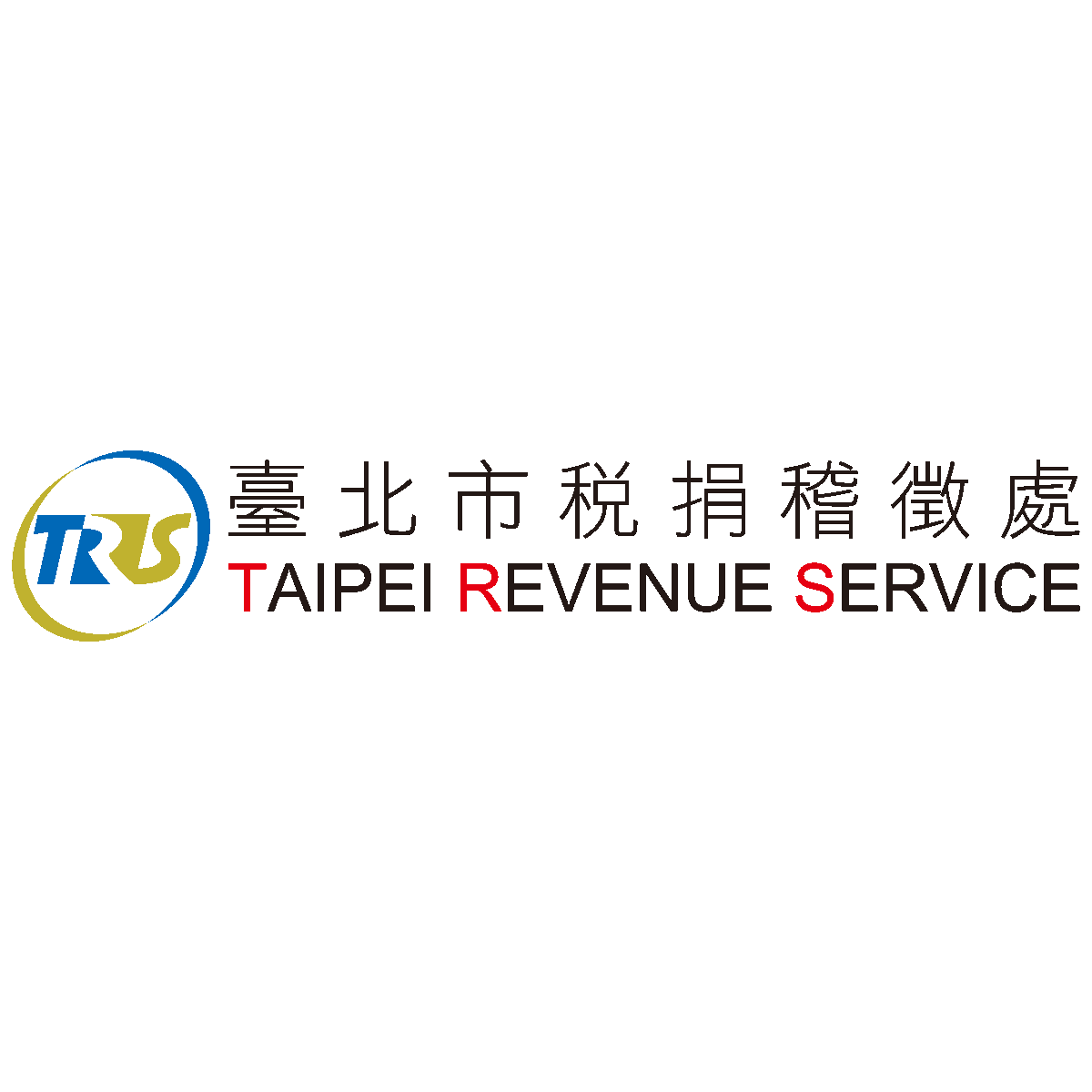 (三)納稅者權利保護法將自本年12月28日施行，未來各稅捐稽徵機關將設置納稅者權利保護官，協助納稅者進行稅務案件溝通、協調，受理申訴、陳情及提供必要諮詢等服務，有助於保障納稅者依法納稅之權利(四)自106年1-2月期起，統一發票每期開出無實體電子發票專屬100萬元獎項15組，2,000元獎項10,000組。(五)反映市政問題，請以手機下載「HELLO TAIPEI」APP，提供您的寶貴意見!(六)申辦臺北市稅捐稽徵處稅務案件已全面免附戶籍謄本及地籍謄本。(七)地方稅稅務申辦請多利用財政部稅務入口網、臺北市民e點通、地方稅網路申報作業入口網，提供線上查詢及申請服務，省時又方便。(八)臺北市稅捐稽徵處為提升服務品質，提供弱勢「到府服務」，歡迎民眾善加利用。服務對象:持有身心障礙證明或手冊者，行動不便之老人;社區申辦轉帳納稅、房屋使用情形變更、地價稅適用自用住宅優惠稅率且件數20件以上者。    民眾若有相關問題，可撥打臺北市稅捐稽徵處電話(02)2394-9211轉181、182洽詢，或利用網站(網址:http//www.tpctax.gov.taipei)查詢。                          臺北市稅捐稽徵處中南分處關心您!!      廣告